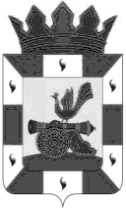 Финансовое управление Администрации муниципального образования «Смоленский район» Смоленской областиПРИКАЗот 08 ноября 2017г.                                             № 44ПРИКАЗЫВАЮ:         Внести  в Приказ от  27.12.2016 года №28 «Об утверждении перечня кодов, применяемых при исполнении бюджета муниципального образования «Смоленский район» Смоленской области на 2017 год и плановый период 2018 и 2019 годов следующие изменения:      1. Дополнить перечень кодов региональной классификации бюджета муниципального образования «Смоленский район» Смоленской области.     2. Бюджетному отделу (О.Н.Сныткиной) довести настоящий приказ до администраций сельских поселений Смоленского района Смоленской области, главных распорядителей (получателей) бюджетных средств.     3. Установить, что настоящий приказ вступает в силу с момента подписания  и применяется к правоотношениям, возникшим с 1 января 2017 года.   4. Контроль за исполнением настоящего приказа оставляю за собой.Начальник финансового управления                                         Администрации муниципального образования«Смоленский район» Смоленской области                                Е.Н.Хромова        Перечень кодов региональной классификации бюджета муниципального образования «Смоленский район» Смоленской областиО внесении изменений в приказ об утверждении перечня кодов, применяемых при исполнении бюджета муниципального образования «Смоленский район» Смоленской области на 2017 год и плановый период 2018 и 2019 годовУтвержден приказом Финансового управления Администрации муниципального образования «Смоленский район» Смоленской области от  08.11. 2017 г. №  44Региональная классификацияРегиональная классификацияРегиональная классификацияКодКр. наименование14000#380Субсидии на обеспечение повышения зарплаты работникам муниц. учреждений в целях реализации указаов Президента РФ14000#381Субсидии на обеспечение повышения зарплаты педработникам муниц. учреждений доп образования детей в целях реализации указов Президента РФ14108#380Субсидии на обеспечение повышения зарплаты работникам муниц. учреждений в целях реализации указаов Президента РФ14111#380Субсидии на обеспечение повышения зарплаты работникам муниц. учреждений в целях реализации указаов Президента РФU21010#380Субсидии на обеспечение повышения зарплаты работникам муниц. учреждений в целях реализации указаов Президента РФU21011#380Субсидии на обеспечение повышения зарплаты работникам муниц. учреждений в целях реализации указаов Президента РФU21021#380Субсидии на обеспечение повышения зарплаты работникам муниц. учреждений в целях реализации указаов Президента РФ